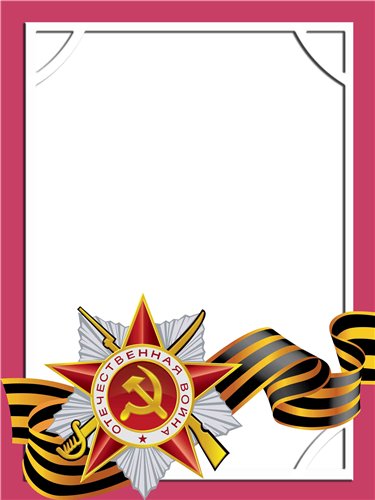 ШершневВасилий КонстантиновичВетеран войны и труда.        Родился в 190914 г., п. Атиг, русский, б/п.С Е Р Ж А Н Т          Участвовал в боях в составе 336 артиллерийского полка. Фронта Западный, Калининский, Ленинградский и 194 артиллерийская бригада 1-ый Украинский фронт.         Награжден медалями: «За боевые Заслуги» - 2медали, «За оборону Ленинграда», «За освобождение Праги», «За Победу над Германией»  и другие четыре медали. 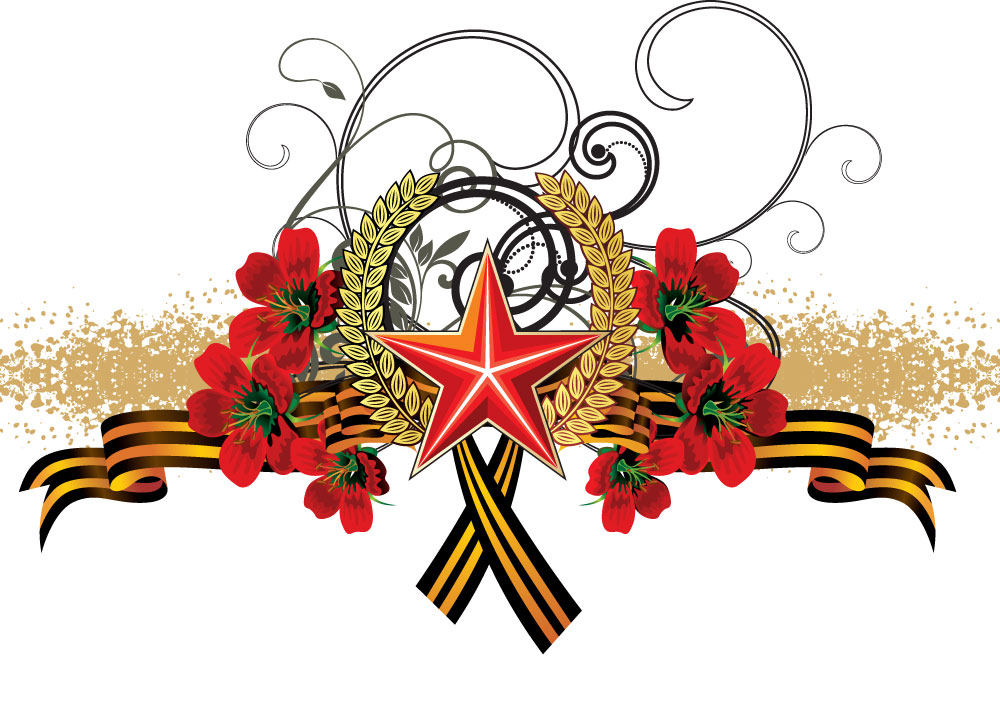 